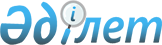 Об установлении норм расходов на проживание и выплату суммы денег обучаемому лицу
					
			Утративший силу
			
			
		
					Постановление Правительства Республики Казахстан от 31 декабря 2008 года № 1333. Утратило силу постановлением Правительства Республики Казахстан от 28 августа 2015 года № 685      Сноска. Утратило силу постановлением Правительства РК от 28.08.2015 № 685 (вводится в действие со дня его первого официального опубликования).      Примечание РЦПИ.

В соответствии с Законом РК от 29.09.2014 г. № 239-V ЗРК по вопросам разграничения полномочий между уровнями государственного управления см. приказ Министра финансов Республики Казахстан от 30 марта 2015 года № 233

      В соответствии с подпунктом 3) пункта 1 статьи 133 и подпунктами 24), 42) пункта 1 статьи 156 Кодекса Республики Казахстан от 10 декабря 2008 года "О налогах и других обязательных платежах в бюджет" (Налоговый кодекс) Правительство Республики Казахстан ПОСТАНОВЛЯЕТ:

      Сноска. Преамбула в редакции постановления Правительства РК от 30.05.2013 № 546 (вводится в действие по истечении десяти календарных дней после первого официального опубликования).



      1. Установить прилагаемые: 



      1) нормы расходов на проживание и выплату суммы денег обучаемому за пределами Республики Казахстан физическому лицу, не состоящему с налогоплательщиком в трудовых отношениях, которые применяются при уменьшении налогооблагаемого дохода налогоплательщика согласно приложению 1 к настоящему постановлению; 



      2) нормы расходов на проживание и выплату суммы денег обучаемому в пределах Республики Казахстан физическому лицу, не состоящему с налогоплательщиком в трудовых отношениях, которые применяются при уменьшении налогооблагаемого дохода налогоплательщика согласно приложению 2 к настоящему постановлению; 



      3) нормы расходов работодателя на проживание работника, направленного на обучение, повышение квалификации или переподготовку за пределы Республики Казахстан по специальности, связанной с производственной деятельностью работодателя, которые применяются при определении доходов физического лица, не подлежащих налогообложению согласно приложению 3 к настоящему постановлению; 



      4) нормы расходов работодателя на проживание работника, направленного на обучение, повышение квалификации или переподготовку в пределах Республики Казахстан по специальности, связанной с производственной деятельностью работодателя, которые применяются при определении доходов физического лица, не подлежащих налогообложению согласно приложению 4 к настоящему постановлению;



      5) нормы расходов автономной организации образования, определенной подпунктами 1), 2), 3), 4), 5) пункта 1 статьи 135-1 Налогового Кодекса на проживание обучаемого лица, при направлении на обучение, повышение квалификации или переподготовку за пределы Республики Казахстан, не состоящего в трудовых отношениях с данной автономной организацией образования, но состоящего в трудовых отношениях с другой автономной организацией образования, определенной подпунктами 1), 2), 3), 4), 5) пункта 1 статьи 135-1 Налогового Кодекса, по специальности, определенной решением автономной организации образования, осуществляющей такие расходы, которые применяются при определении доходов физического лица, не подлежащих налогообложению согласно приложению 5 к настоящему постановлению;



      6) нормы расходов автономной организации образования, определенной подпунктами 1), 2), 3), 4), 5) пункта 1 статьи 135-1 Налогового Кодекса на проживание обучаемого лица, при направлении на обучение, повышение квалификации или переподготовку в пределах Республики Казахстан, не состоящего в трудовых отношениях с данной автономной организацией образования, но состоящего в трудовых отношениях с другой автономной организацией образования, определенной подпунктами 1), 2), 3), 4), 5) пункта 1 статьи 135-1 Налогового Кодекса, по специальности, определенной решением автономной организации образования, осуществляющей такие расходы, которые применяются при определении доходов физического лица, не подлежащих налогообложению согласно приложению 6 к настоящему постановлению.

      Сноска. Пункт 1 с изменениями, внесенными постановлением Правительства РК от 30.05.2013 № 546 (вводится в действие по истечении десяти календарных дней после первого официального опубликования).



      2. Признать утратившим силу постановление Правительства Республики Казахстан от 27 апреля 2007 года № 338 "Об установлении норм расходов на проживание и питание обучаемого лица" (САПП Республики Казахстан, 2007 г., № 13, ст. 153). 



      3. Настоящее постановление вводится в действие с 1 января 2009 года и подлежит официальному опубликованию.        Премьер-Министр 

      Республики Казахстан                       К. Масимов Приложение 1       

к постановлению Правительства 

Республики Казахстан   

от 31 декабря 2008 года № 1333 

       Нормы расходов на проживание и выплату суммы денег 

    обучаемому за пределами Республики Казахстан физическому 

       лицу, не состоящему с налогоплательщиком в трудовых 

         отношениях, которые применяются при уменьшении 

           налогооблагаемого дохода налогоплательщика Приложение 2       

к постановлению Правительства 

Республики Казахстан   

от 31 декабря 2008 года № 1333 

      Нормы расходов на проживание и выплату суммы денег 

    обучаемому в пределах Республики Казахстан физическому 

      лицу, не состоящему с налогоплательщиком в трудовых 

        отношениях, которые применяются при уменьшении 

          налогооблагаемого дохода налогоплательщика       Приложение 3       

к постановлению Правительства 

Республики Казахстан   

от 31 декабря 2008 года № 1333 

     Нормы расходов работодателя на проживание работника, 

    направленного на обучение, повышение квалификации или 

      переподготовку за пределы Республики Казахстан по 

         специальности, связанной с производственной 

       деятельностью работодателя, которые применяются 

           при определении доходов физического лица, 

                не подлежащих налогообложению Приложение 4          

к постановлению Правительства 

Республики Казахстан     

от 31 декабря 2008 года № 1333 

     Нормы расходов работодателя на проживание работника, 

      направленного на обучение, повышение квалификации или 

        переподготовку в пределах Республики Казахстан по 

    специальности, связанной с производственной деятельностью 

         работодателя, которые применяются при определении 

    доходов физического лица, не подлежащих налогообложению 

  

Приложение 5         

к постановлению Правительства

Республики Казахстан    

от 31 декабря 2008 года № 1333

      Нормы расходов автономной организации образования,

     определенной подпунктами 1), 2), 3), 4), 5) пункта 1

статьи 135-1 Налогового Кодекса на проживание обучаемого лица,

   при направлении на обучение, повышение квалификации или

переподготовку за пределы Республики Казахстан, не состоящего

    в трудовых отношениях с данной автономной организацией

   образования, но состоящего в трудовых отношениях с другой

автономной организацией образования, определенной подпунктами

1), 2), 3), 4), 5) пункта 1 статьи 135-1 Налогового Кодекса,

по специальности, определенной решением автономной организации

образования, осуществляющей такие расходы, которые применяются

   при определении доходов физического лица, не подлежащих

                       налогообложению      Сноска. Постановление дополнено приложением 5 в соответствии с постановлением Правительства РК от 30.05.2013 № 546 (вводится в действие по истечении десяти календарных дней после первого официального опубликования).

Приложение 6         

к постановлению Правительства

Республики Казахстан    

от 31 декабря 2008 года № 1333

Нормы расходов автономной организации образования, определенной

подпунктами 1), 2), 3), 4), 5) пункта 1 статьи 135-1 Налогового

   Кодекса на проживание обучаемого лица, при направлении на

обучение, повышение квалификации или переподготовку в пределах

  Республики Казахстан, не состоящего в трудовых отношениях с

  данной автономной организацией образования, но состоящего в

     трудовых отношениях с другой автономной организацией

    образования, определенной подпунктами 1), 2), 3), 4), 5)

   пункта 1 статьи 135-1 Налогового Кодекса, по специальности,

    определенной решением автономной организации образования,

     осуществляющей такие расходы, которые применяются при

      определении доходов физического лица, не подлежащих

                          налогообложению      Сноска. Постановление дополнено приложением 6 в соответствии с постановлением Правительства РК от 30.05.2013 № 546 (вводится в действие по истечении десяти календарных дней после первого официального опубликования).
					© 2012. РГП на ПХВ «Институт законодательства и правовой информации Республики Казахстан» Министерства юстиции Республики Казахстан
				№ 

п/п Страна Нормы расходов в 

день (в долларах США) Нормы расходов в 

день (в долларах США) № 

п/п Страна на 

выплату 

суммы 

денег на 

проживание 1 Соединенные Штаты Америки, 

Канада, Япония, Китайская 

Народная Республика, Западная и 

Восточная Европа до 80 до 30 2 Сингапур, Южная Корея, Малайзия, 

Израиль, Саудовская Аравия, 

Кувейт, Катар, Бахрейн, Бруней, 

Оман, Кипр, Австралия, Египет, 

Таиланд, Объединенные Арабские 

Эмираты, Южно-Африканская 

Республика, Филиппины до 70 до 25 3 Страны Содружества Независимых 

Государств до 50 до 10 4 Другие страны до 60 до 15 № 

п/п Место обучения Нормы расходов в день 

(месячный расчетный 

показатель) Нормы расходов в день 

(месячный расчетный 

показатель) № 

п/п Место обучения на 

выплату 

суммы 

денег на 

проживание 1 Областные, районные 

центры до 6 МРП до 4-х МРП 2 Города Астана, Алматы, 

Атырау до 6 МРП до 5-ти МРП № 

п/п Страна Нормы расходов 

в день на 

проживание 

(в долларах 

США) 1 Соединенные Штаты Америки, Канада, 

Япония, Китайская Народная Республика, 

Западная и Восточная Европа до 30 2 Сингапур, Южная Корея, Малайзия, 

Израиль, Саудовская Аравия, Кувейт, 

Катар, Бахрейн, Бруней, Оман, Кипр, 

Австралия, Египет, Таиланд, 

Объединенные Арабские Эмираты, 

Южно-Африканская Республика, Филиппины до 25 3 Страны Содружества Независимых 

Государств до 10 4 Другие страны до 15 № 

п/п Место обучения Нормы расходов в день 

на проживание 

(месячный расчетный 

показатель) 1 Областные, районные центры до 4-х МРП 2 Города Астана, Алматы, 

Атырау до 5-ти МРП №п/пСтранаНормы расходов в день на проживание (в долларах США)1Соединенные Штаты Америки, Канада, Япония, Китайская Народная Республика, Западная и Восточная Европадо 302Сингапур, Южная Корея, Малайзия, Израиль, Саудовская Аравия, Кувейт, Катар, Бахрейн, Бруней, Оман, Кипр, Австралия, Египет, Таиланд, Объединенные Арабские Эмираты, Южно-Африканская Республика, Филиппиныдо 253Страны Содружества Независимых Государствдо 104Другие страныдо 15№ п/пМесто обученияНормы расходов в день на проживание (месячный расчетный показатель)1Областные, районные центрыдо 4-х МРП2Города Астана, Алматы, Атыраудо 5-ти МРП